КГП на ПХВ  «Городская поликлиника №25»  г.Алматы                                      Протокол №2 Тема семинарского занятия о Коррупции в КазахстанеДата проведения: 05.07.2019  гПрисутствовали: администрация, администраторы, врачи, медсестры, хоз. часть.По первому вопросу выступила зам. гл. врача по ЛПР   Османова Ж.Ж.Презентация. Коррупция в КазахстанеБорьба с коррупцией в Алматы: последние данныеВ Антикоррупционной службе Алматы сообщили о результатах проделанной в нынешнем году работы.Так, за восемь месяцев 2019 года зафиксировано 115 коррупционных преступлений, сообщил на брифинге заместитель главы городского департамента по противодействию коррупции ДаниярТаумурат. По его словам, численность зарегистрированных преступлений по сравнению с аналогичным периодом прошлого года выросла на 18,6%.48 преступлений связаны с фактами взяточничества, 27 – хищения, 20 – злоупотребление служебными полномочиями, еще 31 – случаи незаконного вмешательства должностных лиц в сферах здравоохранения, градостроительства, ЖКХ, госдоходов и деятельность малого и среднего бизнеса. В итоге были защищены права 29 предпринимателей.Кроме того, зафиксированы семь фактов системной коррупции (в правоохранительных и других органах) и пять фактов бытовой коррупции, а также девять нарушений в ходе реализации государственных программ в сфере здравоохранения и строительства.До суда дошли 125 уголовных дел, к ответственности привлекли 18 человек, включая девятерых руководителей различного уровня.Не последнюю роль играет и единый колл-центр Антикоррупционной службы 1424. За упомянутый период в него поступило 59 обращений о фактах коррупции, по ним возбуждено пять уголовных дел, еще по 13 делам назначены проверки. Люди сообщали о вымогательстве взяток и незаконных вознаграждений со стороны должностных лиц госорганов.В качестве поощрения шесть бдительных граждан, чьи обращения подтвердились результатами расследований и вердиктами суда, получили от государства премии – их общий размер составил 1,06 млн тенге.Зам. главного врача по ЛПР                                   Османова Ж.Ж.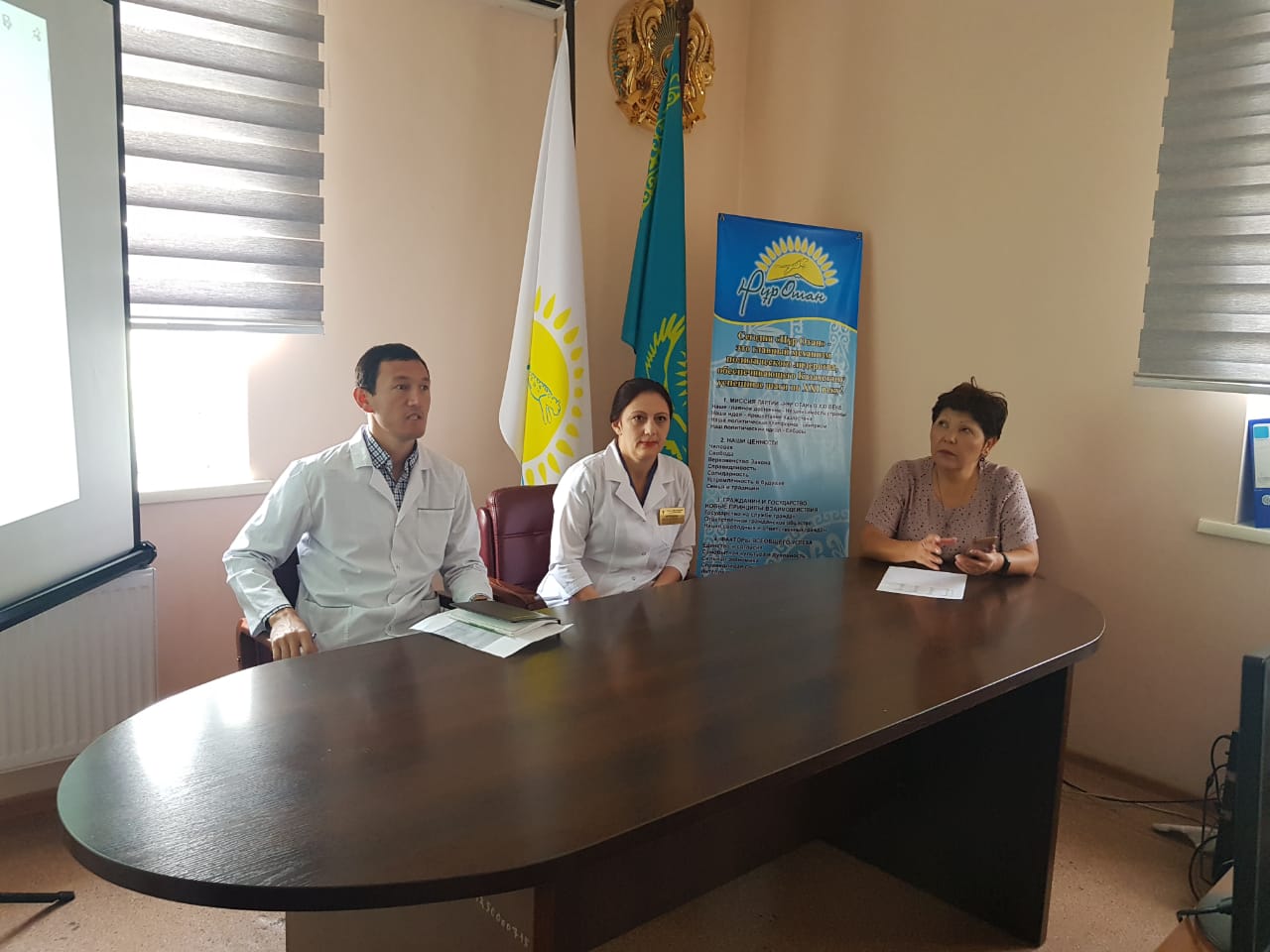 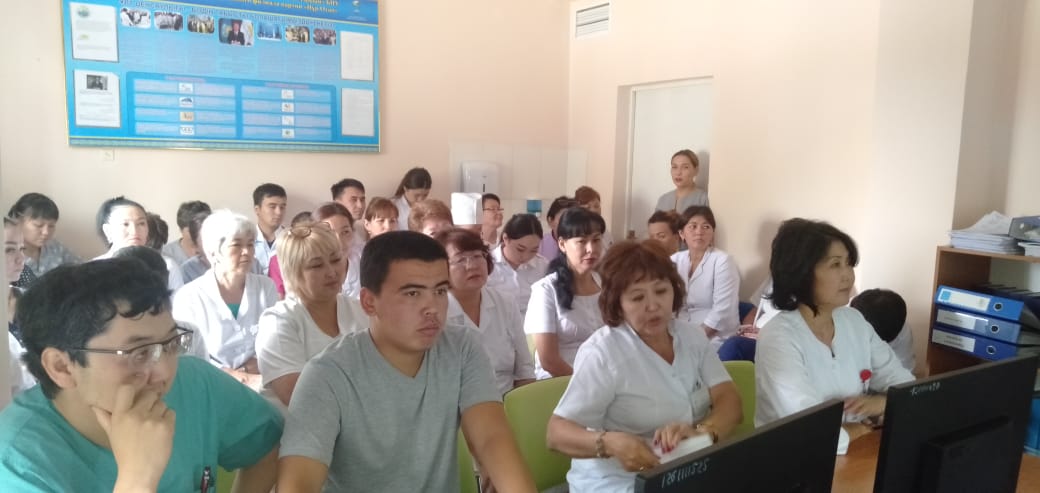 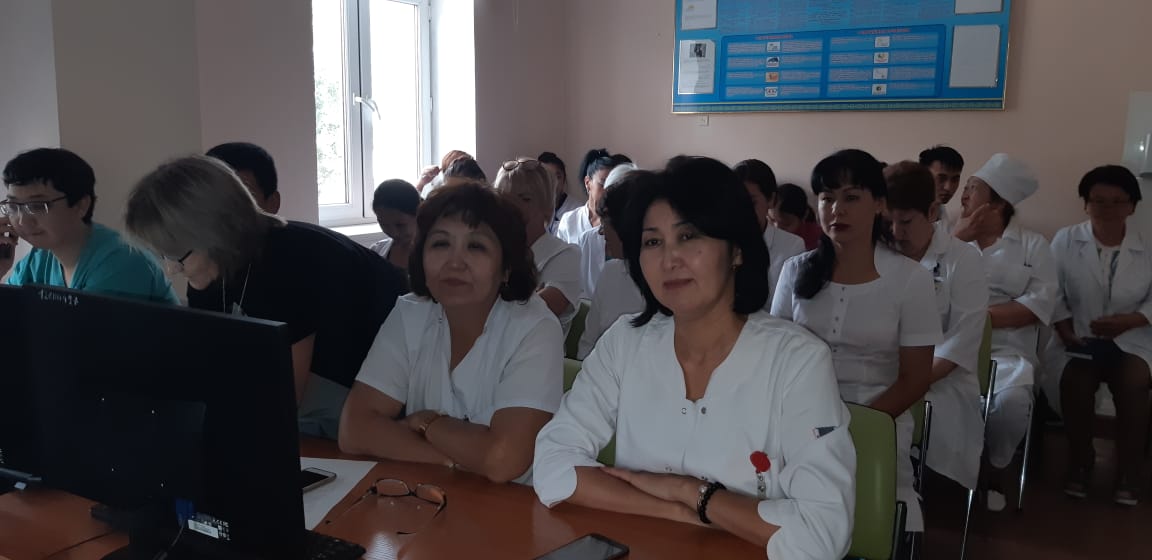 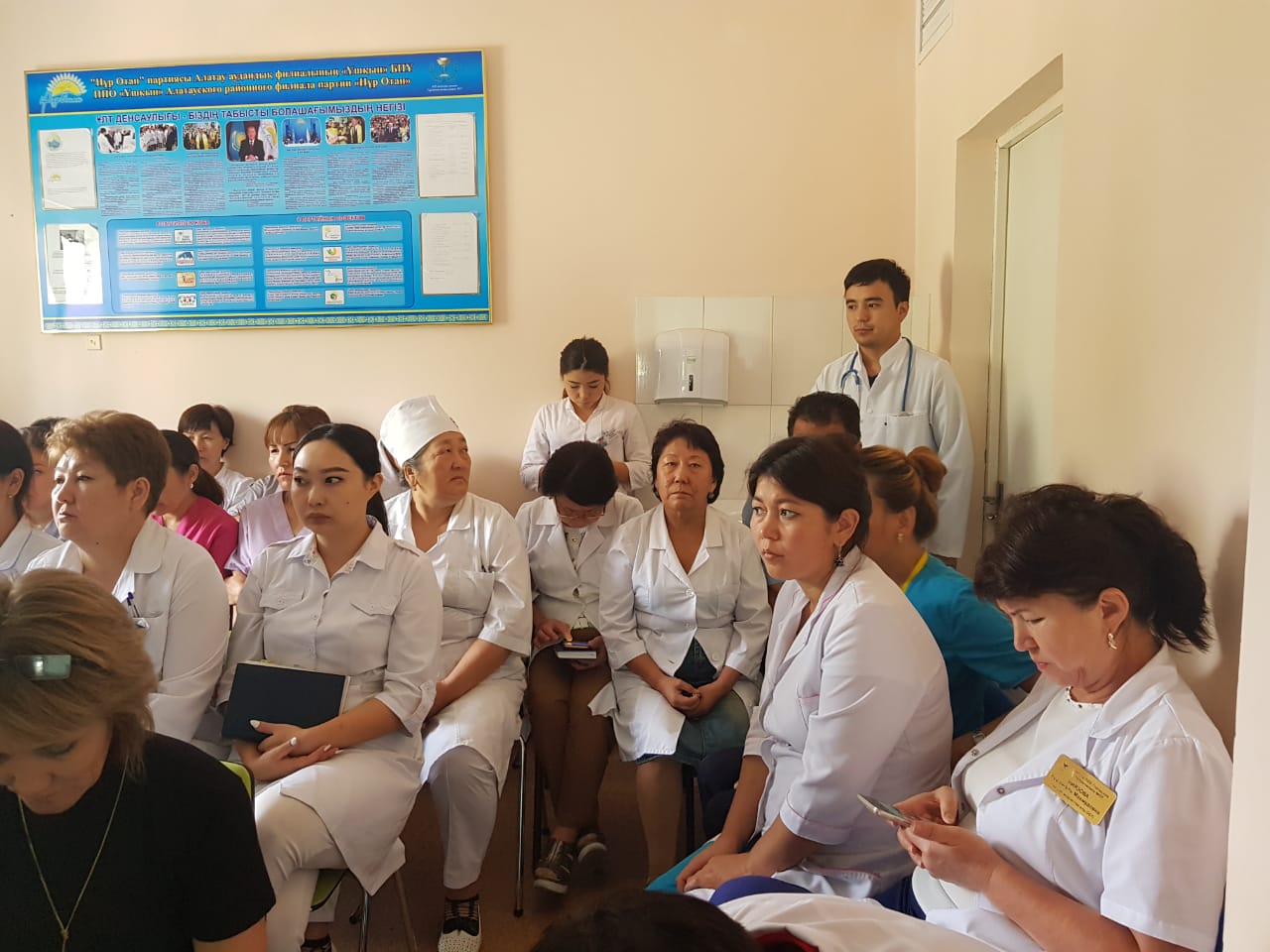 Одной из актуальных проблем нашего времени является коррупция. Коррупция (от лат. corrumpere — «растлевать») — обозначает использование должностным лицом своих властных полномочий и доверенных ему прав в целях личной выгоды, противоречащее законодательству и моральным установкам. 
В современном развитом мире это означает подкупаемость и продажность государственных чиновников, должностных лиц, а также общественных и политических деятелей. Казахстан, переживающий изменение общественных, государственных и экономических устоев, не является исключением. 
Коррупция в Казахстане создает системную угрозу для безопасности страны, "Главным воздействием противодействия коррупции является изменение сознания населения. Коррупция стала восприниматься не просто как нарушение закона, а опасность, угрожающая развитию государства. 
Ключевым принципом является то, что коррупция процветает там, где имеется возможность получения незаконного дохода. Коррупция стремительно проникла во все сферы государственного управления в экономике (приватизация государственной собственности; распределение бюджетных средств; предоставление льгот, в том числе по экспорту и импорту, налогам, лицензированию), в здравоохранении (получение квоты на бесплатное лечение, установление «нужной» группы инвалидности), в государственной службе (продвижение по служебной лестнице, трудоустройство). 
Можно привести еще массу примеров о том, как лица, уполномоченные на выполнение государственных функций, злоупотребляют своими служебными полномочиями в целях извлечения выгод и преимуществ, для себя или других лиц. 
Помимо этого у большинства граждан обращающихся в вышеназванные органы за решением каких-либо вопросов, сложилось прочная практика «благодарить» за помощь и скорость по решению того или иного вопроса. 
Хотя по закону это является их прямой обязанностью, выполнять функции, которыми их наделило государство. К тому же, несовершенство рыночных отношений, проблемы в законодательстве, издержки в формировании нравственной позиции граждан открывает дополнительную возможность развития коррупции. уровень коррупции в Казахстане по-прежнему остается на очень высоком уровне - Казахстан набрал всего 2,7 балла из 10 возможных, оказавшись на 120 месте (в прошлом году Казахстан занимал 105 место из 178). 
Если все налоги, сборы, пошлины и другие платежи будут в полном объеме поступать в государственный бюджет и рационально распределены по всем отраслям, после распределения добросовестно использованы, тогда социальный – экономический уровень Казахстана, возрастет в десятки раз. 
Наш уровень жизни можно будет сравнивать с развитыми странами. Это не пустые слова, это наши реальные возможности, при разумном использовании природных ресурсов, земель, при правильном вложении инвестиции и справедливом распределении государственных средств. 
